Қысқа мерзімді жоспарРесурсқа   ОҚУЛЫҚ  жазу  үлгісі:  Жаратылыстану. Жалпы білім беретін мектептің 6-сыныбына арналған оқулық / Е.А.Очкур. т.б. Алматы: «Мектеп», 2018. 84-86 б.Ұзақ мерзімді жоспардың бөлімі: 7Бөлімше: 2Күні: 2020Сынып:  9Ұзақ мерзімді жоспардың бөлімі: 7Бөлімше: 2Күні: 2020Сынып:  9Ұзақ мерзімді жоспардың бөлімі: 7Бөлімше: 2Күні: 2020Сынып:  9Ұзақ мерзімді жоспардың бөлімі: 7Бөлімше: 2Күні: 2020Сынып:  9Мектеп: Ақжайық ЖОББ мектебіМұғалімнің аты-жөні: Сағит Мөлдір АзбекқызыМектеп: Ақжайық ЖОББ мектебіМұғалімнің аты-жөні: Сағит Мөлдір АзбекқызыМектеп: Ақжайық ЖОББ мектебіМұғалімнің аты-жөні: Сағит Мөлдір АзбекқызыҰзақ мерзімді жоспардың бөлімі: 7Бөлімше: 2Күні: 2020Сынып:  9Ұзақ мерзімді жоспардың бөлімі: 7Бөлімше: 2Күні: 2020Сынып:  9Ұзақ мерзімді жоспардың бөлімі: 7Бөлімше: 2Күні: 2020Сынып:  9Ұзақ мерзімді жоспардың бөлімі: 7Бөлімше: 2Күні: 2020Сынып:  9Қатысқандар:Қатыспағандар:Қатыспағандар:Сабақтың тақырыбы:  9.2  Қылмыс ұғымыЗерттеу сұрағы:    Қандай әрекет қылмыс деп танылады?Сабақтың тақырыбы:  9.2  Қылмыс ұғымыЗерттеу сұрағы:    Қандай әрекет қылмыс деп танылады?Сабақтың тақырыбы:  9.2  Қылмыс ұғымыЗерттеу сұрағы:    Қандай әрекет қылмыс деп танылады?Сабақтың тақырыбы:  9.2  Қылмыс ұғымыЗерттеу сұрағы:    Қандай әрекет қылмыс деп танылады?Сабақтың тақырыбы:  9.2  Қылмыс ұғымыЗерттеу сұрағы:    Қандай әрекет қылмыс деп танылады?Сабақтың тақырыбы:  9.2  Қылмыс ұғымыЗерттеу сұрағы:    Қандай әрекет қылмыс деп танылады?Сабақтың тақырыбы:  9.2  Қылмыс ұғымыЗерттеу сұрағы:    Қандай әрекет қылмыс деп танылады?Осы сабақта қол жеткізетін оқу мақсаттары (оқу бағдарламасына сәйкес)9.7.2.1 қылмыстың белгілері мен түрлерін ажырату9.7.2.1 қылмыстың белгілері мен түрлерін ажырату9.7.2.1 қылмыстың белгілері мен түрлерін ажырату9.7.2.1 қылмыстың белгілері мен түрлерін ажырату9.7.2.1 қылмыстың белгілері мен түрлерін ажырату9.7.2.1 қылмыстың белгілері мен түрлерін ажыратуСабақтың мақсаты- Барлығы қылмыс ұғымы туралы әңгімелейді;- Басым бөлігі қылмыс белгілері мен түрлерін ажыратады;- Кейбірі заңнамаға сүйеніп қылмыс түрлерін зерттейді.- Барлығы қылмыс ұғымы туралы әңгімелейді;- Басым бөлігі қылмыс белгілері мен түрлерін ажыратады;- Кейбірі заңнамаға сүйеніп қылмыс түрлерін зерттейді.- Барлығы қылмыс ұғымы туралы әңгімелейді;- Басым бөлігі қылмыс белгілері мен түрлерін ажыратады;- Кейбірі заңнамаға сүйеніп қылмыс түрлерін зерттейді.- Барлығы қылмыс ұғымы туралы әңгімелейді;- Басым бөлігі қылмыс белгілері мен түрлерін ажыратады;- Кейбірі заңнамаға сүйеніп қылмыс түрлерін зерттейді.- Барлығы қылмыс ұғымы туралы әңгімелейді;- Басым бөлігі қылмыс белгілері мен түрлерін ажыратады;- Кейбірі заңнамаға сүйеніп қылмыс түрлерін зерттейді.- Барлығы қылмыс ұғымы туралы әңгімелейді;- Басым бөлігі қылмыс белгілері мен түрлерін ажыратады;- Кейбірі заңнамаға сүйеніп қылмыс түрлерін зерттейді.Бағалау критерийі- Барлығы қылмыс ұғымын анықтайды;- Басым бөлігі қылмыс белгілері мен түрлерін жіктейді;- Кейбірі заңнамаға сүйеніп қылмыс түрлеріне дәлелдер келтіреді.- Барлығы қылмыс ұғымын анықтайды;- Басым бөлігі қылмыс белгілері мен түрлерін жіктейді;- Кейбірі заңнамаға сүйеніп қылмыс түрлеріне дәлелдер келтіреді.- Барлығы қылмыс ұғымын анықтайды;- Басым бөлігі қылмыс белгілері мен түрлерін жіктейді;- Кейбірі заңнамаға сүйеніп қылмыс түрлеріне дәлелдер келтіреді.- Барлығы қылмыс ұғымын анықтайды;- Басым бөлігі қылмыс белгілері мен түрлерін жіктейді;- Кейбірі заңнамаға сүйеніп қылмыс түрлеріне дәлелдер келтіреді.- Барлығы қылмыс ұғымын анықтайды;- Басым бөлігі қылмыс белгілері мен түрлерін жіктейді;- Кейбірі заңнамаға сүйеніп қылмыс түрлеріне дәлелдер келтіреді.- Барлығы қылмыс ұғымын анықтайды;- Басым бөлігі қылмыс белгілері мен түрлерін жіктейді;- Кейбірі заңнамаға сүйеніп қылмыс түрлеріне дәлелдер келтіреді.Тілдік мақсаттар Қылмыс ұғымның анықтамасын, қылмыс түрлерін және қылмыс белгілерін теріп жазады.                                                                                               (жазылым дағдысы) Қылмыс түрлері, қылмыс жасау сатылары туралы әңгімелейді. (айтылым дағдысы) Қазақстан Республикасының Қылмыстық кодексінің 9 – бабы «Қылмыс» ұғымын оқып талдайды. (оқылым дағдысы) Қылмыс. https://www.youtube.com/watch?v=f BWvb4xGndg (тыңдалым дағдысы) Пәнге қатысты лексика мен терминология:  қылмыс, қылмыс құрамы мен  түрлері, қылмысқа дайындалу, қылмыс жасауға оқталу, аяқталған қылмыс. Диалогқа/жазылымға қажетті тіркестер: қылмыс ұғымы дегеніміз, қылмыстың төмендегідей түрлері бар. Қылмыс ұғымның анықтамасын, қылмыс түрлерін және қылмыс белгілерін теріп жазады.                                                                                               (жазылым дағдысы) Қылмыс түрлері, қылмыс жасау сатылары туралы әңгімелейді. (айтылым дағдысы) Қазақстан Республикасының Қылмыстық кодексінің 9 – бабы «Қылмыс» ұғымын оқып талдайды. (оқылым дағдысы) Қылмыс. https://www.youtube.com/watch?v=f BWvb4xGndg (тыңдалым дағдысы) Пәнге қатысты лексика мен терминология:  қылмыс, қылмыс құрамы мен  түрлері, қылмысқа дайындалу, қылмыс жасауға оқталу, аяқталған қылмыс. Диалогқа/жазылымға қажетті тіркестер: қылмыс ұғымы дегеніміз, қылмыстың төмендегідей түрлері бар. Қылмыс ұғымның анықтамасын, қылмыс түрлерін және қылмыс белгілерін теріп жазады.                                                                                               (жазылым дағдысы) Қылмыс түрлері, қылмыс жасау сатылары туралы әңгімелейді. (айтылым дағдысы) Қазақстан Республикасының Қылмыстық кодексінің 9 – бабы «Қылмыс» ұғымын оқып талдайды. (оқылым дағдысы) Қылмыс. https://www.youtube.com/watch?v=f BWvb4xGndg (тыңдалым дағдысы) Пәнге қатысты лексика мен терминология:  қылмыс, қылмыс құрамы мен  түрлері, қылмысқа дайындалу, қылмыс жасауға оқталу, аяқталған қылмыс. Диалогқа/жазылымға қажетті тіркестер: қылмыс ұғымы дегеніміз, қылмыстың төмендегідей түрлері бар. Қылмыс ұғымның анықтамасын, қылмыс түрлерін және қылмыс белгілерін теріп жазады.                                                                                               (жазылым дағдысы) Қылмыс түрлері, қылмыс жасау сатылары туралы әңгімелейді. (айтылым дағдысы) Қазақстан Республикасының Қылмыстық кодексінің 9 – бабы «Қылмыс» ұғымын оқып талдайды. (оқылым дағдысы) Қылмыс. https://www.youtube.com/watch?v=f BWvb4xGndg (тыңдалым дағдысы) Пәнге қатысты лексика мен терминология:  қылмыс, қылмыс құрамы мен  түрлері, қылмысқа дайындалу, қылмыс жасауға оқталу, аяқталған қылмыс. Диалогқа/жазылымға қажетті тіркестер: қылмыс ұғымы дегеніміз, қылмыстың төмендегідей түрлері бар. Қылмыс ұғымның анықтамасын, қылмыс түрлерін және қылмыс белгілерін теріп жазады.                                                                                               (жазылым дағдысы) Қылмыс түрлері, қылмыс жасау сатылары туралы әңгімелейді. (айтылым дағдысы) Қазақстан Республикасының Қылмыстық кодексінің 9 – бабы «Қылмыс» ұғымын оқып талдайды. (оқылым дағдысы) Қылмыс. https://www.youtube.com/watch?v=f BWvb4xGndg (тыңдалым дағдысы) Пәнге қатысты лексика мен терминология:  қылмыс, қылмыс құрамы мен  түрлері, қылмысқа дайындалу, қылмыс жасауға оқталу, аяқталған қылмыс. Диалогқа/жазылымға қажетті тіркестер: қылмыс ұғымы дегеніміз, қылмыстың төмендегідей түрлері бар. Қылмыс ұғымның анықтамасын, қылмыс түрлерін және қылмыс белгілерін теріп жазады.                                                                                               (жазылым дағдысы) Қылмыс түрлері, қылмыс жасау сатылары туралы әңгімелейді. (айтылым дағдысы) Қазақстан Республикасының Қылмыстық кодексінің 9 – бабы «Қылмыс» ұғымын оқып талдайды. (оқылым дағдысы) Қылмыс. https://www.youtube.com/watch?v=f BWvb4xGndg (тыңдалым дағдысы) Пәнге қатысты лексика мен терминология:  қылмыс, қылмыс құрамы мен  түрлері, қылмысқа дайындалу, қылмыс жасауға оқталу, аяқталған қылмыс. Диалогқа/жазылымға қажетті тіркестер: қылмыс ұғымы дегеніміз, қылмыстың төмендегідей түрлері бар.Құндылықтарға баулу Қазақстандық патриотизм және азаматтық жауапкершілік.Қазақстандық патриотизм және азаматтық жауапкершілік.Қазақстандық патриотизм және азаматтық жауапкершілік.Қазақстандық патриотизм және азаматтық жауапкершілік.Қазақстандық патриотизм және азаматтық жауапкершілік.Қазақстандық патриотизм және азаматтық жауапкершілік.Пәнаралық байланысҚазақстан тарихы –  «Есім ханның ескі жолы», «Қасым ханның қасқа жолы» және «Әз-Тәукенің Жеті жарғысы»Қазақстан тарихы –  «Есім ханның ескі жолы», «Қасым ханның қасқа жолы» және «Әз-Тәукенің Жеті жарғысы»Қазақстан тарихы –  «Есім ханның ескі жолы», «Қасым ханның қасқа жолы» және «Әз-Тәукенің Жеті жарғысы»Қазақстан тарихы –  «Есім ханның ескі жолы», «Қасым ханның қасқа жолы» және «Әз-Тәукенің Жеті жарғысы»Қазақстан тарихы –  «Есім ханның ескі жолы», «Қасым ханның қасқа жолы» және «Әз-Тәукенің Жеті жарғысы»Қазақстан тарихы –  «Есім ханның ескі жолы», «Қасым ханның қасқа жолы» және «Әз-Тәукенің Жеті жарғысы»Алдыңғы білім6-7 сыныпта Қазақ хандардың  саяси-әлеуметтік жағдайын өткен кезде қылмыстық құқық ұғымымен танысады. 6-7 сыныпта Қазақ хандардың  саяси-әлеуметтік жағдайын өткен кезде қылмыстық құқық ұғымымен танысады. 6-7 сыныпта Қазақ хандардың  саяси-әлеуметтік жағдайын өткен кезде қылмыстық құқық ұғымымен танысады. 6-7 сыныпта Қазақ хандардың  саяси-әлеуметтік жағдайын өткен кезде қылмыстық құқық ұғымымен танысады. 6-7 сыныпта Қазақ хандардың  саяси-әлеуметтік жағдайын өткен кезде қылмыстық құқық ұғымымен танысады. 6-7 сыныпта Қазақ хандардың  саяси-әлеуметтік жағдайын өткен кезде қылмыстық құқық ұғымымен танысады. Сабақ   барысыСабақ   барысыСабақ   барысыСабақ   барысыСабақ   барысыСабақ   барысыСабақ   барысыСабақтың жоспарланған кезеңіСабақтың жоспарланған кезеңіСабақтағы жоспарланған жаттығу түрлеріСабақтағы жоспарланған жаттығу түрлеріСабақтағы жоспарланған жаттығу түрлеріСабақтағы жоспарланған жаттығу түрлеріРесурстарСабақтың басы Сабақтың басы Суреттер: «не болды?» (оқушыларға төмендегі суреттер ұсыныладығ суретте не болып жатқанын және оның себебін түсіндіреді)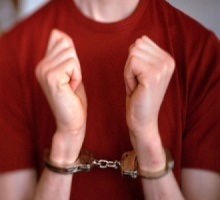 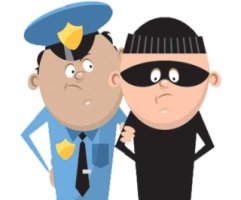 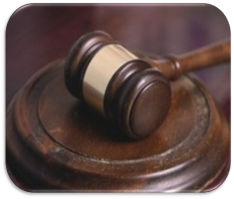 Мұғалімнің ауызша кері байланысы.Суреттер: «не болды?» (оқушыларға төмендегі суреттер ұсыныладығ суретте не болып жатқанын және оның себебін түсіндіреді)Мұғалімнің ауызша кері байланысы.Суреттер: «не болды?» (оқушыларға төмендегі суреттер ұсыныладығ суретте не болып жатқанын және оның себебін түсіндіреді)Мұғалімнің ауызша кері байланысы.Суреттер: «не болды?» (оқушыларға төмендегі суреттер ұсыныладығ суретте не болып жатқанын және оның себебін түсіндіреді)Мұғалімнің ауызша кері байланысы.Қылмыс. https://www.youtube.com/watch?v=f BWvb4xGndg  Сабақтың ортасы Сабақтың ортасы Терминмен жұмыс. Дескриптор: Білім алушыҚылмыс ұғымына анықтама жазады;Қылмыс түрлерін анықтайды; Қылмыстың 4 белгісін көрсетеді.Терминмен жұмыс. Дескриптор: Білім алушыҚылмыс ұғымына анықтама жазады;Қылмыс түрлерін анықтайды; Қылмыстың 4 белгісін көрсетеді.Терминмен жұмыс. Дескриптор: Білім алушыҚылмыс ұғымына анықтама жазады;Қылмыс түрлерін анықтайды; Қылмыстың 4 белгісін көрсетеді.Терминмен жұмыс. Дескриптор: Білім алушыҚылмыс ұғымына анықтама жазады;Қылмыс түрлерін анықтайды; Қылмыстың 4 белгісін көрсетеді.ҚР КонституциясыҚазақстан Республикасы нормативтік құқықтық актілерінің ақпараттық-құқықтық жүйесіhttp://adilet.zan.kzСабақтың соңы Сабақтың соңы «ДЖИГСО»  1-топМарат пен Салтанат қала сыртына демалуға шықты. Демалыс жақсы өтіп жатқан еді, оларға қолтықтарында арақтары бар арақ ішкен үш жігіт жас отбасына тиісе бастады. Әр түрлі балағат сөздер, артық әзілдер айтты. Дайындап қойған түскі астарын жеп қойды. Жолдасы үндемей тұрды. Өйткені, бұл жігіттер ешкімнің алдында тоқтамайтындығын ол жақсы түсінді. Арақ ішіп алғандар Маратқа бізді үйімізге апарып таста деп бұйрық берді. Осы кезде Марат алыстан бір машинаны көрді. Жақындағанда «Көмектесіңдер» деп айқайлады. Шофер естіген жоқ. Жігіттер Маратты ұруға келе жатады. Сонда Марат багажниктен балтаны алып, келе жатқан бірінші жігітті басынан ұрып құлатады.Сұрақ: • Марат құқықтық жауапкершілікке тартыла ма?  2-топ «Көршінің көмегі» Азаматша Бейсенкүл өзінің терезесінен бірнеше күн бойына екі жасөспірімді қадағалады. Екі жасөспірім көрші қабаттағы үйде тұрады. Қанат пен Жомарт бірнеше күн қатарынан азамат Есеновтың машинасын түртіп айналып қарап жүрді. Бір күні таңертең Есенов есігінің алдына шықса машинасының екі доңғалағы жоқ екен . Бұны естіген Бейсенкүл есіктің алдына шығып: «Сенің машинаңның доңғалағын ұрлаған Қанат пен Жомарт. Өйткені олар сенің машинаңды бірнеше күн бойы айналшақтап жүрген», - деді. Сұрақтар : 1. Азаматша Бейсенкүл дұрыс жасады ма? 2. Мұндай жағдайда Бейсенкүл не істеуі керек еді 3. Бейсенкүл біреуге жала жапқан сөзі үшін жауап бере ме? 
 3-топБір топ киноактерлер тауда көркем фильм түсіріп жатады. Көріністерде қолданылатын мылтықтары бытырасыз оқтармен жарақтанған, тек қана дыбыс береді. Үзіліс уақытында Төреханов Әшімовты азғырады. Оның жоспары бойынша «екеуміз Едіресовты тоғайға алып кетіп, ағашқа байлап, өтірік қорқытып, бытырасыз дыбыс мылтықпен атып қорқытайық», дейді. Осы жоспар бойынша олар Едіресовты «қорқытады» да Төреханов Әшімовке «ат» деп мылтық береді, бірақ оған әдейі бытырасыз емес, нағыз оқ салып қояды. Одан қаперсіз Әшімов шүріппені басып қалады. Нәтижесінде – Едіресов ауыр жарақат алады.  Сұрақтар:Төреханов пен Әшімовтің жауаптылығы қандай? Қылмыс орындаушысы болып кім табылады?Әшімовтің әрекеті қасақаналықты білдіре ме?Кері байланыс: «Шығыс сауалнамасы»(оқушылар сыныптан шықпас бұрын мұғалім оларға сұрақ қояды да, жауап беріп кетулерін сұрайды)Қылмыс дегеніміз –Қылмыстың қоғамға қауіптілігіне қатысты мынадай түрлері бар: ....................................Қылмыс жасау мынадай сатылардан тұрады: ......................................................Қоғамда қылмыстық жағдайды  тудырмау үшін менің қосатын үлесім ................ «ДЖИГСО»  1-топМарат пен Салтанат қала сыртына демалуға шықты. Демалыс жақсы өтіп жатқан еді, оларға қолтықтарында арақтары бар арақ ішкен үш жігіт жас отбасына тиісе бастады. Әр түрлі балағат сөздер, артық әзілдер айтты. Дайындап қойған түскі астарын жеп қойды. Жолдасы үндемей тұрды. Өйткені, бұл жігіттер ешкімнің алдында тоқтамайтындығын ол жақсы түсінді. Арақ ішіп алғандар Маратқа бізді үйімізге апарып таста деп бұйрық берді. Осы кезде Марат алыстан бір машинаны көрді. Жақындағанда «Көмектесіңдер» деп айқайлады. Шофер естіген жоқ. Жігіттер Маратты ұруға келе жатады. Сонда Марат багажниктен балтаны алып, келе жатқан бірінші жігітті басынан ұрып құлатады.Сұрақ: • Марат құқықтық жауапкершілікке тартыла ма?  2-топ «Көршінің көмегі» Азаматша Бейсенкүл өзінің терезесінен бірнеше күн бойына екі жасөспірімді қадағалады. Екі жасөспірім көрші қабаттағы үйде тұрады. Қанат пен Жомарт бірнеше күн қатарынан азамат Есеновтың машинасын түртіп айналып қарап жүрді. Бір күні таңертең Есенов есігінің алдына шықса машинасының екі доңғалағы жоқ екен . Бұны естіген Бейсенкүл есіктің алдына шығып: «Сенің машинаңның доңғалағын ұрлаған Қанат пен Жомарт. Өйткені олар сенің машинаңды бірнеше күн бойы айналшақтап жүрген», - деді. Сұрақтар : 1. Азаматша Бейсенкүл дұрыс жасады ма? 2. Мұндай жағдайда Бейсенкүл не істеуі керек еді 3. Бейсенкүл біреуге жала жапқан сөзі үшін жауап бере ме? 
 3-топБір топ киноактерлер тауда көркем фильм түсіріп жатады. Көріністерде қолданылатын мылтықтары бытырасыз оқтармен жарақтанған, тек қана дыбыс береді. Үзіліс уақытында Төреханов Әшімовты азғырады. Оның жоспары бойынша «екеуміз Едіресовты тоғайға алып кетіп, ағашқа байлап, өтірік қорқытып, бытырасыз дыбыс мылтықпен атып қорқытайық», дейді. Осы жоспар бойынша олар Едіресовты «қорқытады» да Төреханов Әшімовке «ат» деп мылтық береді, бірақ оған әдейі бытырасыз емес, нағыз оқ салып қояды. Одан қаперсіз Әшімов шүріппені басып қалады. Нәтижесінде – Едіресов ауыр жарақат алады.  Сұрақтар:Төреханов пен Әшімовтің жауаптылығы қандай? Қылмыс орындаушысы болып кім табылады?Әшімовтің әрекеті қасақаналықты білдіре ме?Кері байланыс: «Шығыс сауалнамасы»(оқушылар сыныптан шықпас бұрын мұғалім оларға сұрақ қояды да, жауап беріп кетулерін сұрайды)Қылмыс дегеніміз –Қылмыстың қоғамға қауіптілігіне қатысты мынадай түрлері бар: ....................................Қылмыс жасау мынадай сатылардан тұрады: ......................................................Қоғамда қылмыстық жағдайды  тудырмау үшін менің қосатын үлесім ................ «ДЖИГСО»  1-топМарат пен Салтанат қала сыртына демалуға шықты. Демалыс жақсы өтіп жатқан еді, оларға қолтықтарында арақтары бар арақ ішкен үш жігіт жас отбасына тиісе бастады. Әр түрлі балағат сөздер, артық әзілдер айтты. Дайындап қойған түскі астарын жеп қойды. Жолдасы үндемей тұрды. Өйткені, бұл жігіттер ешкімнің алдында тоқтамайтындығын ол жақсы түсінді. Арақ ішіп алғандар Маратқа бізді үйімізге апарып таста деп бұйрық берді. Осы кезде Марат алыстан бір машинаны көрді. Жақындағанда «Көмектесіңдер» деп айқайлады. Шофер естіген жоқ. Жігіттер Маратты ұруға келе жатады. Сонда Марат багажниктен балтаны алып, келе жатқан бірінші жігітті басынан ұрып құлатады.Сұрақ: • Марат құқықтық жауапкершілікке тартыла ма?  2-топ «Көршінің көмегі» Азаматша Бейсенкүл өзінің терезесінен бірнеше күн бойына екі жасөспірімді қадағалады. Екі жасөспірім көрші қабаттағы үйде тұрады. Қанат пен Жомарт бірнеше күн қатарынан азамат Есеновтың машинасын түртіп айналып қарап жүрді. Бір күні таңертең Есенов есігінің алдына шықса машинасының екі доңғалағы жоқ екен . Бұны естіген Бейсенкүл есіктің алдына шығып: «Сенің машинаңның доңғалағын ұрлаған Қанат пен Жомарт. Өйткені олар сенің машинаңды бірнеше күн бойы айналшақтап жүрген», - деді. Сұрақтар : 1. Азаматша Бейсенкүл дұрыс жасады ма? 2. Мұндай жағдайда Бейсенкүл не істеуі керек еді 3. Бейсенкүл біреуге жала жапқан сөзі үшін жауап бере ме? 
 3-топБір топ киноактерлер тауда көркем фильм түсіріп жатады. Көріністерде қолданылатын мылтықтары бытырасыз оқтармен жарақтанған, тек қана дыбыс береді. Үзіліс уақытында Төреханов Әшімовты азғырады. Оның жоспары бойынша «екеуміз Едіресовты тоғайға алып кетіп, ағашқа байлап, өтірік қорқытып, бытырасыз дыбыс мылтықпен атып қорқытайық», дейді. Осы жоспар бойынша олар Едіресовты «қорқытады» да Төреханов Әшімовке «ат» деп мылтық береді, бірақ оған әдейі бытырасыз емес, нағыз оқ салып қояды. Одан қаперсіз Әшімов шүріппені басып қалады. Нәтижесінде – Едіресов ауыр жарақат алады.  Сұрақтар:Төреханов пен Әшімовтің жауаптылығы қандай? Қылмыс орындаушысы болып кім табылады?Әшімовтің әрекеті қасақаналықты білдіре ме?Кері байланыс: «Шығыс сауалнамасы»(оқушылар сыныптан шықпас бұрын мұғалім оларға сұрақ қояды да, жауап беріп кетулерін сұрайды)Қылмыс дегеніміз –Қылмыстың қоғамға қауіптілігіне қатысты мынадай түрлері бар: ....................................Қылмыс жасау мынадай сатылардан тұрады: ......................................................Қоғамда қылмыстық жағдайды  тудырмау үшін менің қосатын үлесім ................ «ДЖИГСО»  1-топМарат пен Салтанат қала сыртына демалуға шықты. Демалыс жақсы өтіп жатқан еді, оларға қолтықтарында арақтары бар арақ ішкен үш жігіт жас отбасына тиісе бастады. Әр түрлі балағат сөздер, артық әзілдер айтты. Дайындап қойған түскі астарын жеп қойды. Жолдасы үндемей тұрды. Өйткені, бұл жігіттер ешкімнің алдында тоқтамайтындығын ол жақсы түсінді. Арақ ішіп алғандар Маратқа бізді үйімізге апарып таста деп бұйрық берді. Осы кезде Марат алыстан бір машинаны көрді. Жақындағанда «Көмектесіңдер» деп айқайлады. Шофер естіген жоқ. Жігіттер Маратты ұруға келе жатады. Сонда Марат багажниктен балтаны алып, келе жатқан бірінші жігітті басынан ұрып құлатады.Сұрақ: • Марат құқықтық жауапкершілікке тартыла ма?  2-топ «Көршінің көмегі» Азаматша Бейсенкүл өзінің терезесінен бірнеше күн бойына екі жасөспірімді қадағалады. Екі жасөспірім көрші қабаттағы үйде тұрады. Қанат пен Жомарт бірнеше күн қатарынан азамат Есеновтың машинасын түртіп айналып қарап жүрді. Бір күні таңертең Есенов есігінің алдына шықса машинасының екі доңғалағы жоқ екен . Бұны естіген Бейсенкүл есіктің алдына шығып: «Сенің машинаңның доңғалағын ұрлаған Қанат пен Жомарт. Өйткені олар сенің машинаңды бірнеше күн бойы айналшақтап жүрген», - деді. Сұрақтар : 1. Азаматша Бейсенкүл дұрыс жасады ма? 2. Мұндай жағдайда Бейсенкүл не істеуі керек еді 3. Бейсенкүл біреуге жала жапқан сөзі үшін жауап бере ме? 
 3-топБір топ киноактерлер тауда көркем фильм түсіріп жатады. Көріністерде қолданылатын мылтықтары бытырасыз оқтармен жарақтанған, тек қана дыбыс береді. Үзіліс уақытында Төреханов Әшімовты азғырады. Оның жоспары бойынша «екеуміз Едіресовты тоғайға алып кетіп, ағашқа байлап, өтірік қорқытып, бытырасыз дыбыс мылтықпен атып қорқытайық», дейді. Осы жоспар бойынша олар Едіресовты «қорқытады» да Төреханов Әшімовке «ат» деп мылтық береді, бірақ оған әдейі бытырасыз емес, нағыз оқ салып қояды. Одан қаперсіз Әшімов шүріппені басып қалады. Нәтижесінде – Едіресов ауыр жарақат алады.  Сұрақтар:Төреханов пен Әшімовтің жауаптылығы қандай? Қылмыс орындаушысы болып кім табылады?Әшімовтің әрекеті қасақаналықты білдіре ме?Кері байланыс: «Шығыс сауалнамасы»(оқушылар сыныптан шықпас бұрын мұғалім оларға сұрақ қояды да, жауап беріп кетулерін сұрайды)Қылмыс дегеніміз –Қылмыстың қоғамға қауіптілігіне қатысты мынадай түрлері бар: ....................................Қылмыс жасау мынадай сатылардан тұрады: ......................................................Қоғамда қылмыстық жағдайды  тудырмау үшін менің қосатын үлесім ................ : http://bilimkozy.idhost.kz/425-zhassprmderd-ylmysty-zhauapkershlg.htmlСаралау – Сіз қандай тәсілмен көбірек қолдау көрсетпексіз? Сіз басқаларға қарағанда қабілетті оқушыларға қандай тапсырмалар бересіз?Саралау – Сіз қандай тәсілмен көбірек қолдау көрсетпексіз? Сіз басқаларға қарағанда қабілетті оқушыларға қандай тапсырмалар бересіз?Саралау – Сіз қандай тәсілмен көбірек қолдау көрсетпексіз? Сіз басқаларға қарағанда қабілетті оқушыларға қандай тапсырмалар бересіз?Бағалау – Сіз оқушылардың материалды игеру деңгейін қалай тексеруді жоспарлап отырсыз?Бағалау – Сіз оқушылардың материалды игеру деңгейін қалай тексеруді жоспарлап отырсыз?Денсаулық және қауіпсіздік техникасын сақтауДенсаулық және қауіпсіздік техникасын сақтауТапсырма:Оқушылардың қажеттіліктеріне қарай (көмек керек пе, әлде күрделі тапсырмалар беру керек пе) түрлі кестелерді немесе жаттығулар мен тапсырмаларды жасау.Дереккөздер:Кейбір оқушылар басқа сыныптастарына қарағанда анағұрлым күрделі дереккөздермен жұмыс істей алады.Қарқын: Кейбір оқушылар басқаларына қарағанда жылдам жұмыс істейді.Қорытынды:Барлық оқушылар бір тапсырманы орындаса да олардың нәтижелері әртүрлі болады.Диалог және қолдау көрсету:Мұғалім оқушыларды ойланту үшін және бірқатар жауаптар алу үшін алдын ала дайындалған сұрақтарды қоюына болады. Бұл әдісті қолдану барысында сөзбен қолдау көрсету және ынталандыру да маңызды рөл атқарады.  Бағалау: Педагогикалық қызмет табыстылықты, жақсартуды, түзетуді қажет ететін салаларды анықтайтын әмбебап үдеріс болуы керек. Сонда ғана біз пәнді оқытудан оқушыны оқытуға қарай жылжи аламыз.  Жіктеу: кәсіби дағдыларына қарай бөлінетін топтар немесе сарапшы топТапсырма:Оқушылардың қажеттіліктеріне қарай (көмек керек пе, әлде күрделі тапсырмалар беру керек пе) түрлі кестелерді немесе жаттығулар мен тапсырмаларды жасау.Дереккөздер:Кейбір оқушылар басқа сыныптастарына қарағанда анағұрлым күрделі дереккөздермен жұмыс істей алады.Қарқын: Кейбір оқушылар басқаларына қарағанда жылдам жұмыс істейді.Қорытынды:Барлық оқушылар бір тапсырманы орындаса да олардың нәтижелері әртүрлі болады.Диалог және қолдау көрсету:Мұғалім оқушыларды ойланту үшін және бірқатар жауаптар алу үшін алдын ала дайындалған сұрақтарды қоюына болады. Бұл әдісті қолдану барысында сөзбен қолдау көрсету және ынталандыру да маңызды рөл атқарады.  Бағалау: Педагогикалық қызмет табыстылықты, жақсартуды, түзетуді қажет ететін салаларды анықтайтын әмбебап үдеріс болуы керек. Сонда ғана біз пәнді оқытудан оқушыны оқытуға қарай жылжи аламыз.  Жіктеу: кәсіби дағдыларына қарай бөлінетін топтар немесе сарапшы топТапсырма:Оқушылардың қажеттіліктеріне қарай (көмек керек пе, әлде күрделі тапсырмалар беру керек пе) түрлі кестелерді немесе жаттығулар мен тапсырмаларды жасау.Дереккөздер:Кейбір оқушылар басқа сыныптастарына қарағанда анағұрлым күрделі дереккөздермен жұмыс істей алады.Қарқын: Кейбір оқушылар басқаларына қарағанда жылдам жұмыс істейді.Қорытынды:Барлық оқушылар бір тапсырманы орындаса да олардың нәтижелері әртүрлі болады.Диалог және қолдау көрсету:Мұғалім оқушыларды ойланту үшін және бірқатар жауаптар алу үшін алдын ала дайындалған сұрақтарды қоюына болады. Бұл әдісті қолдану барысында сөзбен қолдау көрсету және ынталандыру да маңызды рөл атқарады.  Бағалау: Педагогикалық қызмет табыстылықты, жақсартуды, түзетуді қажет ететін салаларды анықтайтын әмбебап үдеріс болуы керек. Сонда ғана біз пәнді оқытудан оқушыны оқытуға қарай жылжи аламыз.  Жіктеу: кәсіби дағдыларына қарай бөлінетін топтар немесе сарапшы топСабақ бойынша рефлексия: Сабақ мақсаттары немесе оқу мақсаттары шынайы қолжетімді болдыма?Барлық оқушылар оқу мақсатына қол жеткізді ме?Егер оқушылар оқу мақсатына жетпеген болса, неліктен деп ойлайсыз? Сабақта саралау дұрыс жүргізілді ме? Сабақ кезеңдерінде тиімді пайдаландыңыз ба? Сабақ жоспарыңыздан ауытқу болды ма және неліктен? Сабақ бойынша рефлексия: Сабақ мақсаттары немесе оқу мақсаттары шынайы қолжетімді болдыма?Барлық оқушылар оқу мақсатына қол жеткізді ме?Егер оқушылар оқу мақсатына жетпеген болса, неліктен деп ойлайсыз? Сабақта саралау дұрыс жүргізілді ме? Сабақ кезеңдерінде тиімді пайдаландыңыз ба? Сабақ жоспарыңыздан ауытқу болды ма және неліктен? Сабақ бойынша рефлексия: Сабақ мақсаттары немесе оқу мақсаттары шынайы қолжетімді болдыма?Барлық оқушылар оқу мақсатына қол жеткізді ме?Егер оқушылар оқу мақсатына жетпеген болса, неліктен деп ойлайсыз? Сабақта саралау дұрыс жүргізілді ме? Сабақ кезеңдерінде тиімді пайдаландыңыз ба? Сабақ жоспарыңыздан ауытқу болды ма және неліктен? Бұл тарауды сабақ туралы рефлексия жасау үшін пайдаланыңыз. Сол бағандағы өзіңіз маңызды деп санайтын сұрақтарға жауап беріңіз.Бұл тарауды сабақ туралы рефлексия жасау үшін пайдаланыңыз. Сол бағандағы өзіңіз маңызды деп санайтын сұрақтарға жауап беріңіз.Бұл тарауды сабақ туралы рефлексия жасау үшін пайдаланыңыз. Сол бағандағы өзіңіз маңызды деп санайтын сұрақтарға жауап беріңіз.Бұл тарауды сабақ туралы рефлексия жасау үшін пайдаланыңыз. Сол бағандағы өзіңіз маңызды деп санайтын сұрақтарға жауап беріңіз.Сабақ бойынша рефлексия: Сабақ мақсаттары немесе оқу мақсаттары шынайы қолжетімді болдыма?Барлық оқушылар оқу мақсатына қол жеткізді ме?Егер оқушылар оқу мақсатына жетпеген болса, неліктен деп ойлайсыз? Сабақта саралау дұрыс жүргізілді ме? Сабақ кезеңдерінде тиімді пайдаландыңыз ба? Сабақ жоспарыңыздан ауытқу болды ма және неліктен? Сабақ бойынша рефлексия: Сабақ мақсаттары немесе оқу мақсаттары шынайы қолжетімді болдыма?Барлық оқушылар оқу мақсатына қол жеткізді ме?Егер оқушылар оқу мақсатына жетпеген болса, неліктен деп ойлайсыз? Сабақта саралау дұрыс жүргізілді ме? Сабақ кезеңдерінде тиімді пайдаландыңыз ба? Сабақ жоспарыңыздан ауытқу болды ма және неліктен? Сабақ бойынша рефлексия: Сабақ мақсаттары немесе оқу мақсаттары шынайы қолжетімді болдыма?Барлық оқушылар оқу мақсатына қол жеткізді ме?Егер оқушылар оқу мақсатына жетпеген болса, неліктен деп ойлайсыз? Сабақта саралау дұрыс жүргізілді ме? Сабақ кезеңдерінде тиімді пайдаландыңыз ба? Сабақ жоспарыңыздан ауытқу болды ма және неліктен? Жалпы бағалау: Сабақта ең жақсы өткен екі нәрсе (оқу мен оқытуға қатысты)?1. 2.Сабақтың бұдан да жақсы өтуіне не оң ықпал етер еді(оқу мен оқытуға қатысты)?  1.2. Осы сабақтың барысында мен сынып туралы немесе жекеленген оқушылардың жетістіктері – қиыншылықтары туралы нені анықтадам, келесі сабақтарда не нәрсеге назар аудару қажет?Жалпы бағалау: Сабақта ең жақсы өткен екі нәрсе (оқу мен оқытуға қатысты)?1. 2.Сабақтың бұдан да жақсы өтуіне не оң ықпал етер еді(оқу мен оқытуға қатысты)?  1.2. Осы сабақтың барысында мен сынып туралы немесе жекеленген оқушылардың жетістіктері – қиыншылықтары туралы нені анықтадам, келесі сабақтарда не нәрсеге назар аудару қажет?Жалпы бағалау: Сабақта ең жақсы өткен екі нәрсе (оқу мен оқытуға қатысты)?1. 2.Сабақтың бұдан да жақсы өтуіне не оң ықпал етер еді(оқу мен оқытуға қатысты)?  1.2. Осы сабақтың барысында мен сынып туралы немесе жекеленген оқушылардың жетістіктері – қиыншылықтары туралы нені анықтадам, келесі сабақтарда не нәрсеге назар аудару қажет?Жалпы бағалау: Сабақта ең жақсы өткен екі нәрсе (оқу мен оқытуға қатысты)?1. 2.Сабақтың бұдан да жақсы өтуіне не оң ықпал етер еді(оқу мен оқытуға қатысты)?  1.2. Осы сабақтың барысында мен сынып туралы немесе жекеленген оқушылардың жетістіктері – қиыншылықтары туралы нені анықтадам, келесі сабақтарда не нәрсеге назар аудару қажет?Жалпы бағалау: Сабақта ең жақсы өткен екі нәрсе (оқу мен оқытуға қатысты)?1. 2.Сабақтың бұдан да жақсы өтуіне не оң ықпал етер еді(оқу мен оқытуға қатысты)?  1.2. Осы сабақтың барысында мен сынып туралы немесе жекеленген оқушылардың жетістіктері – қиыншылықтары туралы нені анықтадам, келесі сабақтарда не нәрсеге назар аудару қажет?Жалпы бағалау: Сабақта ең жақсы өткен екі нәрсе (оқу мен оқытуға қатысты)?1. 2.Сабақтың бұдан да жақсы өтуіне не оң ықпал етер еді(оқу мен оқытуға қатысты)?  1.2. Осы сабақтың барысында мен сынып туралы немесе жекеленген оқушылардың жетістіктері – қиыншылықтары туралы нені анықтадам, келесі сабақтарда не нәрсеге назар аудару қажет?Жалпы бағалау: Сабақта ең жақсы өткен екі нәрсе (оқу мен оқытуға қатысты)?1. 2.Сабақтың бұдан да жақсы өтуіне не оң ықпал етер еді(оқу мен оқытуға қатысты)?  1.2. Осы сабақтың барысында мен сынып туралы немесе жекеленген оқушылардың жетістіктері – қиыншылықтары туралы нені анықтадам, келесі сабақтарда не нәрсеге назар аудару қажет?